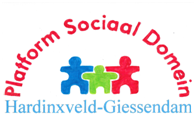 Secretariaat: L. A. van WingerdenSpindermolen 73371 RN Hardinxveld-GiessendamT 	0184-670414E   	info@wmoplatform-hagi.nlW 	www.wmoplatform-hagi.nlVerslag bestuursvergadering 26 mei 2020 na ambtelok overleg (aanvang 09.00) uur in De ParelAanwezig: Hannie Bot, Johan Maasland, Jacques van de Minkelis, Alie Stout, Adrie Teeuw, Leen van Wingerden en Annette van Dijk (notulist).Vooraf aan deze vergadering was er een ambtelijk overleg met 2 vertegenwoordigers van de gemeente.Ervaringen afgelopen tijd. We delen met elkaar nog kort onze ervaringen over de afgelopen periode die we ieder op onze eigen manier hebben beleefd. Adrie deelt mee dat zij niet aanwezig kan zijn op de vergadering van 10 juni.Verslag vergadering 2 maart. Door de coronamaatregelen is het GIPS-project gestopt. Er zijn dit jaar 3 sessies geweest. Nog 6 te gaan nu. Nadat de scholen weer (deels) zijn gestart, is er contact opgenomen met de scholen, maar zij geven aan dat het nu niet meer de aandacht heeft. Helaas. PostlijstUit de enorme postlijst van de afgelopen periode lichten we het onderwerp vergunning mantelzorgwoningen uit. Gemeente sluit prestatieafspraken met woningstichting over zulke woonvormen. Dan gaat het over een mantelzorgunit bij iemand in de tuin. De gemeente kan zelf regels stellen. Echter de unit wordt op grond van woningstichting geplaatst. Moet de gemeente daar wel toestemming voor geven? Als je als woningstichting zo’n aanvraag krijgt wat gebeurt er dan? Wie betaalt dit? Wmo? Kan ook dat mensen die dit kunnen betalen dit zelf bekostigen. Jacques is van mening dat dit initiatief goed is maar stelt vragen bij de praktische uitvoerbaarheid. Hoe doordacht is dit verhaal? Actielijst Er is vanuit het Platform een bloemetje naar Ad gegaan voor zijn koninklijke onderscheiding. De aanbeveling voor zijn onderscheiding is door de Zonnebloem gedaan en door ons ondersteund. Adrie: melding maken bij Kompas. Bij relevante artikelen staat: verder lezen, voor meer informatie scan de QR code. Dit betekent dat mensen die geen toegang hebben tot internet of hierin niet vaardig zijn, drempels ervaren om informatie te verkrijgen. Een gedeelte van deze mensen zal tot de ouderen behoren. De uitdrukking die Johan voor ons citeert ‘kreupelhout hoeft het niet meer te weten’ is hierin veelzeggend. Jacques haalt een uitspraak van Kim Putters aan uit een interview op de radio: Deze crisis zorgt ook voor een verscherping in de maatschappij. De tegenstellingen komen veel scherper aan de orde. Johan: er is nog actie ondernomen richting degene die onze enquête had ingevuld met de opmerking van het kostenplaatje van de gehandicaptenparkeerplaats. Inmiddels wordt er in de omgeving voor hem een plaatsje vrijgehouden. Voor deze meneer is het opgelost maar de kwestie kostenplaatje is niet veranderd. Dit blijft dus in z’n algemeenheid een aandachtspunt.Jaarverslag 2019 Annette heeft de tijd waarin er geen vergaderingen waren kunnen gebruiken om het jaarverslag 2019 op te stellen. Het bestuur is tevreden met de enigszins aangepaste indeling. Het moet ook nog naar de participanten ter goedkeuring. Johan: bij het overzicht van bestuur staat Johan nog op secretaris. Dit moet nog aangepast worden. Annette: Ook de ‘versie’ moet dan nog op definitief worden gezet. Dit zal Leen doen en vervolgens doorsturen.We besluiten om geen verkorte versie te maken omdat het verslag beknopt en overzichtelijk genoeg is. We bieden het alleen in deze vorm aan. Eerst aan participanten en daarna aan gemeente. Voortgang Lokale Inclusie-agenda (ambtelijk overleg; mail Liny de Jager, zie bij Ontvangen post 22/5). Ambtelijk overleg: zie deel 1 van dit verslagMail Liny de Jager: betreft samenwerking inzake presentatie ‘Ongehinderd’.Jacques: zou dit een mogelijkheid zijn om te netwerken? In ieder geval rondom de vraagstukken van de inclusieagenda. Zou de contactpersoon van Ongehinderd nog iets kunnen betekenen rondom het samenstellen van de inclusieagenda?Leen: zij zitten vooral op het thema toegankelijkheid. Jacques: uitwerking blijft lastig punt. Leen: Zal reactie geven. Wellicht in gesprek met elkaar. Mogelijk anderen erbij betrekken?Adrie: in gezamenlijkheid op het moment dat we meer op onze agenda hebben: presentatie voor participanten en gemeente. Vergadering bestuur en participanten 10 juni in De Parel- agenda De overgenomen agenda van 18 maart wordt enigszins aangepast: Welkom en openingNotulen vergadering 4/12 (bijlage)Notulen bestuursvergaderingen 19/11, 17/12, 28/1 en 3/3 (bijlagen)Jaarverslag 2019Samenstelling bestuur en participantenraad Voortgang aanpassing statuten Bezochte en aangekondigde bijeenkomsten na 4/12De Ontmoeting 13/2 met presentatie Fien Wonen, impressie door Henk HaeserWerksessie Lokale Inclusie-agenda. Thema’s Thuis/Onderwijs & OntwikkelingNadruk leggen op wat de meeste prioriteit heeft inzake de LIA. Dit als voorzet voor 23 juni. Benoemen van bijvoorbeeld 1 of 2 speerpunten. Voorstel Johan: toegankelijkheid en begaanbaarheid. Dit gaan we doen. Plannen maken. Met elkaar benoemen we enkele suggesties om ervaringsdeskundigen te betrekken bij het opstellen van de LIA: Benoemen bij het ‘praatje’ in PedajaBrief opstellen dat we op zoek zijn naar ervaringsdeskundigen in het kader van toegankelijkheid. Deze verspreiden bij de diverse begeleid wooneenheden in onze gemeente.Enquête opstellen en deze verspreiden bij de diverse begeleid wonen eenheden. Ervaringsdeskundigen rechtstreeks benaderenVrijwilligers bij bijvoorbeeld Syndion vragen voor tijdelijke medewerking bij het opstellen van de LIA. Zij zouden signaalfunctie kunnen hebben en mee kunnen draaien op projectbasis.  Signalen vanuit de samenlevingPublicatie: bijeenkomen op beperkte schaal.Overige mededelingenVolgende vergadering 9 september 2020RondvraagSluitingAmbtelijk (uurtje van te voren), daarna bestuurlijk overleg 23 juniJaarverslag 2019Lokale Inclusie-agendaVerkeerscommissie – opvolging Ad Hans de Wit denkt mee. Als hij bij de verkeerscommissie aan wil sluiten zou dat heel fijn zijn. Leen polst hem. MAG-zakenGeen bijzonderheden te melden.KoepelWorkshop ‘Denken vanuit de inwoner’. Belangstelling: Corry Buijk, Henk Haeser, Wolter Smit. In de huidige omstandigheden kunnen we een dergelijke workshop niet voor elkaar krijgen. HandreikingenBijeenkomsten en besprekingen (bijgevoegd)Geen bijzonderheden.GIPSNog 6 scholen te gaan. Waarschijnlijk lukt dat niet dit schooljaar i.v.m. de 1,5 mtr. Regio Drechtsteden Voorzittersoverleg niet doorgegaan. Selectie nieuwe voorzitter Regionale Adviesraad voorlopig uitgesteld. Regionale Adviesraad heeft vergaderd op afstand: communicatie rondom SDD en eigen bijdrage vanwege systeem wat dit nog niet kon implementeren. Regionaal overleg Gehandicaptenplatforms (Hannie)Ligt helemaal stil. RondvraagAdrie: vergaderschema, blijven we dit volgen? 23 juni blijft staan. Start 15.30 uur. Leen heeft nog contact waar dit overleg zal zijn. Overige data blijven ook staan. Volgende vergadering dinsdag 23 juni. SluitingJacques sluit de vergadering om 11.30 uur. In de beleving was het goed om weer fysiek bij elkaar te kunnen zijn. Voor akkoord: Jacques van de Minkelis, voorzitter			Leen van Wingerden, secretaris									